Зарегистрировано в государственно-правовом управлении Правительства Ярославской области 7 августа 2014 г. N 22-4069ДЕПАРТАМЕНТ ИНФОРМАТИЗАЦИИ И СВЯЗИ ЯРОСЛАВСКОЙ ОБЛАСТИПРИКАЗот 6 августа 2014 г. N 47ОБ ОБЩЕСТВЕННОМ СОВЕТЕ ПРИ МИНИСТЕРСТВЕ ЦИФРОВОГО РАЗВИТИЯЯРОСЛАВСКОЙ ОБЛАСТИВ целях реализации постановления Правительства области от 22.04.2014 N 372-п "О порядке образования общественных советов при органах исполнительной власти Ярославской области", обеспечения учета общественных интересов при формировании региональной социально-экономической политикиДЕПАРТАМЕНТ ИНФОРМАТИЗАЦИИ И СВЯЗИ ЯРОСЛАВСКОЙ ОБЛАСТИ ПРИКАЗЫВАЕТ:1. Образовать Общественный совет при министерстве цифрового развития Ярославской области.(в ред. Приказа Министерства цифрового развития ЯО от 13.10.2023 N 168)2. Утвердить прилагаемое Положение об Общественном совете при министерстве цифрового развития Ярославской области.(в ред. Приказа Министерства цифрового развития ЯО от 13.10.2023 N 168)3. Контроль за исполнением приказа возложить на министра цифрового развития Ярославской области Королева А.А.(в ред. Приказов Департамента информатизации и связи ЯО от 03.05.2017 N 90, от 16.04.2019 N 55, от 11.06.2021 N 86, Приказа Министерства цифрового развития ЯО от 13.10.2023 N 168)4. Приказ вступает в силу через 10 дней после его официального опубликования.Директор департаментаЭ.А.ЛЫСЕНКОУтвержденоприказомдепартаментаинформатизации и связиЯрославской областиот 06.08.2014 N 47ПОЛОЖЕНИЕОБ ОБЩЕСТВЕННОМ СОВЕТЕ ПРИ МИНИСТЕРСТВЕ ЦИФРОВОГО РАЗВИТИЯЯРОСЛАВСКОЙ ОБЛАСТИ1. Общие положения1.1. Общественный совет при министерстве цифрового развития Ярославской области (далее - Общественный совет) - постоянно действующий при министерстве цифрового развития Ярославской области (далее - министерство) консультативно-согласовательный орган.(в ред. Приказа Министерства цифрового развития ЯО от 13.10.2023 N 168)1.2. Общественный совет в своей деятельности руководствуется Конституцией Российской Федерации, федеральными конституционными законами, федеральными законами, иными нормативными правовыми актами Российской Федерации, нормативными правовыми актами Ярославской области, а также настоящим Положением.1.3. Персональный состав Общественного совета формируется и утверждается министерством по согласованию с Общественной палатой Ярославской области.(в ред. Приказа Министерства цифрового развития ЯО от 13.10.2023 N 168)1.4. В состав Общественного совета входят председатель, секретарь и члены Общественного совета.1.5. Организационно-техническое и правовое обеспечение деятельности Общественного совета осуществляет министерство.(в ред. Приказа Министерства цифрового развития ЯО от 13.10.2023 N 168)1.6. Количественный состав Общественного совета составляет 11 членов.(в ред. Приказов Департамента информатизации и связи ЯО от 24.11.2014 N 54, от 03.05.2017 N 90, от 11.06.2021 N 86)1.7. Срок полномочий членов Общественного совета составляет 3 года со дня утверждения персонального состава Общественного совета.2. Цель Общественного советаОсновной целью деятельности Общественного совета является обеспечение участия граждан в выработке и реализации государственной политики в сфере деятельности министерства.(в ред. Приказа Министерства цифрового развития ЯО от 13.10.2023 N 168)3. Задачи Общественного совета3.1. Привлечение граждан, общественных объединений и организаций к выработке и реализации государственной политики в сфере деятельности министерства.(в ред. Приказа Министерства цифрового развития ЯО от 13.10.2023 N 168)3.2. Участие в общественных обсуждениях вопросов, касающихся деятельности министерства, и в общественных обсуждениях проектов нормативных правовых актов по вопросам деятельности министерства.(в ред. Приказа Министерства цифрового развития ЯО от 13.10.2023 N 168)3.3. Анализ мнения граждан о деятельности министерства и доведение полученной в результате анализа обобщенной информации до министра цифрового развития Ярославской области (далее - министр).(в ред. Приказа Министерства цифрового развития ЯО от 13.10.2023 N 168)3.4. Осуществление общественного контроля за деятельностью министерства.(в ред. Приказа Министерства цифрового развития ЯО от 13.10.2023 N 168)3.5. Повышение информированности общественности по основным направлениям государственной политики в сфере информатизации и развития информационного общества на территории Ярославской области.3.6. Соблюдение принципов прозрачности и открытости деятельности министерства.(в ред. Приказа Министерства цифрового развития ЯО от 13.10.2023 N 168)3.7. Организация обмена мнениями между экспертами, специалистами, представителями органов государственной власти, общественных объединений по вопросам информатизации и развития информационного общества на территории Ярославской области.3.8. Разработка предложений по тематическим приоритетам развития информационного общества в Ярославской области в рамках компетенции министерства.(в ред. Приказа Департамента информатизации и связи ЯО от 03.05.2017 N 90, Приказа Министерства цифрового развития ЯО от 13.10.2023 N 168)3.9. Рассмотрение (общественное обсуждение) проекта плана по противодействию коррупции в министерстве, а также докладов и материалов о ходе и результатах его выполнения, иных материалов по противодействию коррупции.(п. 3.9 введен Приказом Департамента информатизации и связи ЯО от 16.04.2019 N 55; в ред. Приказа Министерства цифрового развития ЯО от 13.10.2023 N 168)3.10. Утратил силу. - Приказ Департамента информатизации и связи ЯО от 27.09.2019 N 138.4. Права Общественного совета4.1. Разработка предложений по вопросам, отнесенным к компетенции министерства, и вынесение данных предложений на рассмотрение министра.(п. 4.1 в ред. Приказа Министерства цифрового развития ЯО от 13.10.2023 N 168)4.2. Проведение общественного обсуждения проектов законов и иных нормативных правовых актов Ярославской области (далее - общественное обсуждение) в сфере деятельности министерства.(в ред. Приказа Министерства цифрового развития ЯО от 13.10.2023 N 168)4.3. Обращение в министерство для направления запросов в органы исполнительной власти области, органы местного самоуправления муниципальных образований области, общественные объединения и другие организации в целях получения информации, необходимой для решения задач Общественного совета.(в ред. Приказа Министерства цифрового развития ЯО от 13.10.2023 N 168)4.4. Для решения задач Общественного совета обращение в министерство для приглашения на заседания Общественного совета должностных лиц исполнительных органов власти, структурных подразделений Правительства области, органов местного самоуправления муниципальных образований области, экспертов, представителей общественных объединений области и других организаций по вопросам, отнесенным к их компетенции.(в ред. Приказа Департамента информатизации и связи ЯО от 11.06.2021 N 86, Приказа Министерства цифрового развития ЯО от 13.10.2023 N 168)4.5. Создание комиссий и рабочих групп для решения задач Общественного совета и подготовки материалов на заседания Общественного совета.4.6. Участие в конференциях, "круглых столах", семинарах и иных мероприятиях, проводимых министерством.(в ред. Приказа Министерства цифрового развития ЯО от 13.10.2023 N 168)4.7. Участие в подготовке предложений по разрабатываемым министерством целевым программам, планам.(в ред. Приказа Министерства цифрового развития ЯО от 13.10.2023 N 168)4.8. Изучение и обобщение опыта субъектов Российской Федерации и муниципальных образований субъектов Российской Федерации в сфере деятельности министерства.(в ред. Приказа Министерства цифрового развития ЯО от 13.10.2023 N 168)5. Права и обязанности членов Общественного совета5.1. Члены Общественного совета вправе:- высказывать свое мнение по вопросам работы Общественного совета на заседаниях Общественного совета, участвовать в прениях на заседаниях Общественного совета, вносить предложения, замечания и поправки по существу обсуждаемых вопросов;- знакомиться с протоколами заседаний Общественного совета;- направлять письменное мнение с предложениями по обсуждаемому вопросу в случае невозможности личного присутствия на заседании Общественного совета;- в случае несогласия с решениями Общественного совета излагать особое мнение, которое в обязательном порядке вносится в протокол заседания;- участвовать в проведении общественного обсуждения;- входить в состав аттестационных комиссий и конкурсных комиссий по замещению должностей.5.2. Члены Общественного совета обязаны:- знакомиться с повестками заседаний Общественного совета;- принимать личное участие в заседаниях Общественного совета;- принимать участие в голосовании на заседании Общественного совета и в заочном голосовании.6. Член Общественного совета6.1. Членом Общественного совета может быть гражданин Российской Федерации, достигший возраста 18 лет.6.2. Членами Общественного совета не могут быть:- лица, замещающие государственные должности Российской Федерации и субъектов Российской Федерации, должности государственной службы Российской Федерации и субъектов Российской Федерации;- лица, замещающие муниципальные должности и должности муниципальной службы;- иные лица, которые в соответствии с Федеральным законом от 4 апреля 2005 года N 32-ФЗ "Об Общественной палате Российской Федерации" не могут быть членами Общественной палаты Российской Федерации.(п. 6.2 в ред. Приказа Департамента информатизации и связи ЯО от 17.09.2014 N 48)6.3. Основания исключения члена Общественного совета из его состава:- подача заявления о выходе из состава Общественного совета;- систематическое (более 3 раз подряд) неучастие без уважительной причины в заседаниях Общественного совета;- смерть члена Общественного совета;- возникновение обстоятельств, предусмотренных пунктом 4 Порядка образования общественных советов при органах исполнительной власти Ярославской области, утвержденного постановлением Правительства области от 22.04.2014 N 372-п "О Порядке образования общественных советов при органах исполнительной власти Ярославской области" (далее - Порядок образования советов).При наличии оснований исключения члена Общественного совета из его состава вопрос об исключении члена Общественного совета из его состава выносится на заседание Общественного совета.6.4. В случае исключения члена Общественного совета из его состава новый член Общественного совета определяется согласно Порядку образования советов.6.5. В случае исключения председателя Общественного совета из его состава новый председатель избирается членами Общественного совета из числа членов Общественного совета на его заседании.6.6. Члены Общественного совета исполняют свои обязанности на общественных началах.7. Порядок деятельности Общественного совета7.1. Первое заседание Общественного совета проводится не позднее чем через месяц после утверждения состава Общественного совета.7.2. Общественный совет осуществляет свою деятельность в соответствии с планом работы на год, согласованным с министром и утвержденным председателем Общественного совета, определяя перечень вопросов, рассмотрение которых на заседаниях Общественного совета является обязательным.(в ред. Приказа Министерства цифрового развития ЯО от 13.10.2023 N 168)7.3. На заседаниях Общественного совета обязательно рассмотрение проектов государственных программ Ярославской области, исполнителем по которым является министерство, и отчетов об их исполнении.(в ред. Приказа Министерства цифрового развития ЯО от 13.10.2023 N 168)7.4. Основной формой деятельности Общественного совета являются заседания, которые проводятся не реже одного раза в квартал. По решению Общественного совета может быть проведено внеочередное заседание.7.5. Заседание Общественного совета проводится в очной форме.7.6. Заседание Общественного совета считается правомочным, если в его работе участвуют не менее 2/3 от количества членов Общественного совета.7.7. Решения Общественного совета по рассмотренным вопросам принимаются на заседании Общественного совета открытым голосованием простым большинством голосов (от числа присутствующих) либо заочным голосованием простым большинством голосов (от числа участвовавших в голосовании).7.8. При равенстве голосов председатель Общественного совета имеет право решающего голоса.7.9. Решения Общественного совета носят рекомендательный характер.7.10. Решения Общественного совета отражаются в протоколах заседаний, копии которых представляются секретарем Общественного совета членам Общественного совета.7.11. За 10 рабочих дней до начала заседания ответственные за рассмотрение вопросов члены Общественного совета предоставляют секретарю Общественного совета информационные и иные материалы. Секретарь Общественного совета за 3 рабочих дня до начала заседания Общественного совета предоставляет указанные материалы министру и членам Общественного совета.(в ред. Приказа Министерства цифрового развития ЯО от 13.10.2023 N 168)7.12. Председатель Общественного совета:- избирается членами Общественного совета из числа членов Общественного совета на первом заседании открытым голосованием простым большинством голосов;- организует работу Общественного совета и председательствует на его заседаниях;- подписывает протоколы заседаний и другие документы Общественного совета;- формирует при участии членов Общественного совета и утверждает план работы, повестку заседания и состав экспертов и иных лиц, приглашаемых на заседание Общественного совета;- взаимодействует с министром по вопросам реализации решений Общественного совета.(в ред. Приказа Министерства цифрового развития ЯО от 13.10.2023 N 168)7.13. В отсутствие председателя Общественного совета его обязанности исполняет член Общественного совета, избираемый открытым голосованием простым большинством голосов членами Общественного совета.7.14. Секретарь Общественного совета:- назначается министром из числа сотрудников министерства. Общественный совет может отказаться от секретаря Общественного совета, назначенного министром, и на организационном заседании выбрать секретаря из членов Общественного совета;(в ред. Приказа Министерства цифрового развития ЯО от 13.10.2023 N 168)- уведомляет членов Общественного совета о дате, месте и повестке предстоящего заседания, а также об утвержденном плане работы Общественного совета;- готовит и согласовывает с председателем Общественного совета проекты документов и иных материалов для обсуждения на заседаниях Общественного совета;- ведет, оформляет и рассылает членам Общественного совета протоколы заседаний и иные документы и материалы;- готовит и согласовывает с председателем Общественного совета материалы о деятельности Общественного совета для размещения в государственной информационной системе Ярославской области "Портал народного правительства Ярославской области" в информационно-телекоммуникационной сети "Интернет".7.15. Анонсы, повестки, протоколы заседаний, решения Общественного совета, отчеты о его деятельности, результаты общественного обсуждения подлежат размещению в государственной информационной системе Ярославской области "Портал народного правительства Ярославской области" в информационно-телекоммуникационной сети "Интернет" по адресу: http://narod.yarregion.ru/.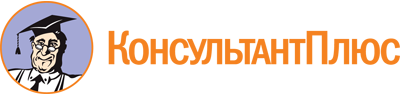 Приказ Департамента информатизации и связи ЯО от 06.08.2014 N 47
(ред. от 13.10.2023)
"Об Общественном совете при министерстве цифрового развития Ярославской области"
(вместе с "Положением об Общественном совете при министерстве цифрового развития Ярославской области")
(Зарегистрировано в государственно-правовом управлении Правительства ЯО 07.08.2014 N 22-4069)Документ предоставлен КонсультантПлюс

www.consultant.ru

Дата сохранения: 21.11.2023
 Список изменяющих документов(в ред. Приказов Департамента информатизации и связи ЯОот 17.09.2014 N 48, от 24.11.2014 N 54, от 03.05.2017 N 90,от 16.04.2019 N 55, от 27.09.2019 N 138, от 11.06.2021 N 86,Приказа Министерства цифрового развития ЯО от 13.10.2023 N 168)Список изменяющих документов(в ред. Приказов Департамента информатизации и связи ЯОот 17.09.2014 N 48, от 24.11.2014 N 54, от 03.05.2017 N 90,от 16.04.2019 N 55, от 27.09.2019 N 138, от 11.06.2021 N 86,Приказа Министерства цифрового развития ЯО от 13.10.2023 N 168)